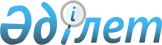 Мәслихаттың 2011 жылғы 21 желтоқсандағы № 303 "Аманкелді ауданының 2012-2014 жылдарға арналған аудандық бюджеті туралы" шешіміне өзгерістер мен толықтыру енгізу туралыҚостанай облысы Аманкелді ауданы мәслихатының 2012 жылғы 30 қазандағы № 73 шешімі. Қостанай облысының Әділет департаментінде 2012 жылғы 6 қарашада № 3868 тіркелді

      Қазақстан Республикасының 2008 жылғы 4 желтоқсандағы Бюджет кодексінің 109-бабына және "Қазақстан Республикасындағы жергілікті мемлекеттік басқару және өзін-өзі басқару туралы" Қазақстан Республикасының 2001 жылғы 23 қаңтардағы Заңының 6–бабына сәйкес Аманкелді ауданының мәслихаты ШЕШТІ:



      1. Мәслихаттың "Аманкелді ауданының 2012-2014 жылдарға арналған аудандық бюджеті туралы" 2011 жылғы 21 желтоқсанындағы № 303 (Нормативтік құқықтық актілерді мемлекеттік тіркеу тізілімінде № 9-6-138 нөмірімен тіркелген, 2012 жылы 13 қаңтар "Аманкелді арайы" газетінде жарияланған) шешіміне мынадай өзгерістер мен толықтыру енгізілсін:



      көрсетілген шешімнің 1–тармағы жаңа редакцияда жазылсын:



      "1. Аманкелді ауданының 2012-2014 жылдарға арналған бюджеті тиісінше 1, 2 және 3-қосымшаларға сәйкес, оның ішінде 2012 жылға мынадай көлемдерде бекітілсін:



      1) кірістер – 1770352,0 мың теңге, оның ішінде:

      салықтық түсімдер бойынша – 156166,0 мың теңге;

      салықтық емес түсімдер бойынша – 11213,0 мың теңге;

      трансферттер түсімі бойынша – 1601030,0 мың теңге;



      2) шығындар – 1778281,4 мың теңге;



      3) таза бюджеттік кредиттеу – 48686,0 мың теңге;

      бюджеттік кредиттер – 53394,0 мың теңге;

      бюджеттік кредиттерді өтеу – 4708,0 мың теңге;



      4) қаржы активтерімен операциялар бойынша сальдо – 0,0 мың теңге;



      5) бюджет тапшылығы (профициті) – -56615,4 мың теңге;



      6) бюджет тапшылығын қаржыландыру (профицитін пайдалану) – 56615,4 мың теңге.



      көрсетілген шешім мына мазмұндағы 5-3 тармақпен толықтырылсын:



      "5-3. 2012 жылға арналған аудандық бюджетте 3066,8 мың теңге сомасында мақсатына сай пайдаланылмаған нысаналы трансферттерді қайтару қарастырылғаны ескерілсін.";



      көрсетілген шешімнің 1, 5-қосымшалары осы шешімнің 1, 2-қосымшаларына сәйкес жаңа редакцияда жазылсын.



      2. Осы шешім 2012 жылдың 1 қаңтарынан бастап қолданысқа енгізіледі.      Кезектен тыс

      сессия төрайымы                            Қ. Мақсұтбаева      Аудандық

      мәслихат хатшысы                           Ә. Саматов      КЕЛІСІЛДІ:      "Аманкелді ауданының

      экономика және бюджеттік

      жоспарлау бөлімі" мемлекеттік

      мекемесінің бастығы

      ___________________ М. Сакетов

Мәслихаттың        

2012 жылғы 31 қазандағы 

№ 73 шешіміне 1-қосымша Мәслихаттың        

2011 жылғы 21 желтоқсандағы 

№ 303 шешіміне 1-қосымша   Аманкелді ауданының 2012 жылға

арналған аудандық бюджеті

Мәслихаттың       

2012 жылғы 31 қазандағы 

№ 73 шешіміне 2-қосымша Мәслихаттың         

2011 жылғы 21 желтоқсандағы 

№ 303 шешіміне 5-қосымша   2012 жылға арналған Аманкелді ауданының

кенттер, ауылдар (селолар), ауылдық (селолық)

округтердің бюджеттік бағдарламалар тізімі
					© 2012. Қазақстан Республикасы Әділет министрлігінің «Қазақстан Республикасының Заңнама және құқықтық ақпарат институты» ШЖҚ РМК
				СанатыСанатыСанатыСанатыСанатыСомасы,

мың

теңгеСыныбыСыныбыСыныбыСыныбыСомасы,

мың

теңгеIшкi сыныбыIшкi сыныбыIшкi сыныбыСомасы,

мың

теңгеЕрекшелігіЕрекшелігіСомасы,

мың

теңгеАтауларыСомасы,

мың

теңгеIІ. Кірістер1770352,0100000Салықтық түciмдер156166,0101000Табыс салығы77450,0101200Жеке тұлғалардан түсетін табыс салығы77450,0103100Әлеуметтiк салық62615,0104000Меншiк cалығы12222,0104100Мүлiк салығы3140,0104300Жер салығы974,0104400Көлiк кұралдарына салық6451,0104500Бірыңғай жер салығы1657,0105000Тауарға және қызметтер көрсетуге

салынатын iшкi салықтар2648,0105200АКЦИЗ646,0105300Табиғи ресурстарды пайдаланудан түсетiн

түсiм653,0105400Кәсiпкерлiк және кәсiби қызметтi

жүргiзгенi үшiн алынатын алымдар1349,010800Заңдық мәнді іс-әрекеттерді жасағаны

және (немесе) оған уәкілеттігі бар

мемлекеттік органдар немесе лауазымды

адамдар құжаттар бергені үшін алынатын

міндетті төлемдер1231,0200000Салыктық емес түciмдер11213,0201000Мемлекеттік меншіктен түсетін кірістер2573,1201500Мемлекет меншігіндегі мүлікті жалға

беруден түсетін кірістер2566,0201700мемлекеттік бюджеттен берілген кредиттер

бойынша сыйақылар7,1202100Мемлекеттік бюджеттен қаржыландырылатын

мемлекеттік мекемелердің тауарларды

(жұмыстарды, қызметтерді) өткізуінен

түсетін түсімдер10,0206000Басқа да салықтық емес түсiмдер8629,9300000негізгі капиталды сатудан түсетін

түсімдер1943,0301100Мемлекеттік мекемелерге бекітілген

мемлекеттік мүлікті сату1296,0303100Жерді сату647,0400000Трансферттердің түсімдері1601030,0402000Мемлекеттiк басқарудың жоғары тұрған

органдарынан түсетiн трансферттер1601030,0Функциялық топФункциялық топФункциялық топФункциялық топФункциялық топСомасы,

мың

теңгеФункционалдық кіші топФункционалдық кіші топФункционалдық кіші топФункционалдық кіші топСомасы,

мың

теңгеБюджеттiк бағдарламалардың әкiмшiсiБюджеттiк бағдарламалардың әкiмшiсiБюджеттiк бағдарламалардың әкiмшiсiСомасы,

мың

теңгеБағдарламаБағдарламаСомасы,

мың

теңгеАтауыСомасы,

мың

теңгеІІ. Шығындар1778281,41Жалпы сипаттағы мемлекеттiк қызметтер204457,21Мемлекеттiк басқарудың жалпы

функцияларын орындайтын өкiлдiк,

атқарушы және басқа органдар185576,1112Аудан (облыстық маңызы бар қала)

мәслихатының аппараты12774,0001Аудан (облыстық маңызы бар қала)

мәслихатының қызметін қамтамасыз ету

жөніндегі қызметтер12774,0122Аудан (облыстық маңызы бар қала)

әкімінің аппараты73380,9001Аудан (облыстық маңызы бар қала)

әкімінің қызметін қамтамасыз ету

жөніндегі қызметтер69939,9003Мемлекеттік органның күрделі

шығыстары3441,0123Қаладағы аудан, аудандық маңызы бар

қала, кент, ауыл (село), ауылдық

(селолық) округ әкімінің аппараты99421,2001Қаладағы аудан, аудандық маңызы бар

қаланың, кент, ауыл (село), ауылдық

(селолық) округ әкімінің қызметін

қамтамасыз ету жөніндегі қызметтер92365,2022Мемлекеттік органның күрделі

шығыстары7056,02Қаржылық қызмет10980,1452Ауданның (облыстық маңызы бар

қаланың) қаржы бөлімі10980,1001Ауданның (облыстық манызы бар

қаланың) бюджетін орындау және

ауданның (облыстық маңызы бар

қаланың) коммуналдық меншігін басқару

саласындағы мемлекеттік саясатты іске

асыру жөніндегі қызметтер10046,3004Біржолғы талондарды беру жөніндегі

жұмысты ұйымдастыру және біржолғы

талондарды сатудан түскен сомаларды

толық алынуын қамтамасыз ету447,0010Жекешелендіру, коммуналдық меншікті

басқару, жекешелендіруден кейінгі

қызмет және осыған байланысты

дауларды реттеу167,8011Коммуналдық меншікке түскен мүлікті

есепке алу, сақтау, бағалау және сату300,0018Мемлекеттік органның күрделі

шығыстары19,05Жоспарлау және статистикалық қызмет7901,0453Ауданның (облыстық маңызы бар

қаланың) экономика және бюджеттік

жоспарлау бөлімі7901,0001Экономикалық саясатты, мемлекеттік

жоспарлау жүйесін қалыптастыру мен

дамыту және ауданды (облыстық маңызы

бар қаланы) басқару саласындағы

мемлекеттік саясатты іске асыру

жөніндегі қызметтер7901,02Қорғаныс1672,11Әскери мұқтаждықтар1672,1122Аудан (облыстық маңызы бар қала)

әкімінің аппараты1672,1005Жалпыға бірдей әскери міндетті атқару

шеңберіндегі іс-шаралар1672,14Бiлiм беру1036199,71Мектепке дейiнгi тәрбиелеу және оқыту65414,0464Ауданның (облыстық маңызы бар

қаланың) білім бөлімі65414,0009Мектепке дейінгі тәрбиелеу мен

оқытуды қамтамасыз ету46590,0021Республикалық бюджеттен берілетін

нысаналы трансферттер есебінен жалпы

үлгідегі, арнайы (түзету), дарынды

балалар үшін мамандандырылған, жетім

балалар мен ата-аналарының

қамқорынсыз қалған балалар үшін

балабақшалар, шағын орталықтар,

мектеп интернаттары, кәмелеттік жасқа

толмағандарды бейімдеу орталықтары

тәрбиешілеріне біліктілік санаты үшін

қосымша ақының мөлшерін ұлғайту485,0040Мектепке дейінгі білім беру

ұйымдарында мемлекеттік білім беру

тапсырысын іске асыруға18339,02Бастауыш, негізгі орта және жалпы

орта білім беру817029,9464Ауданның (облыстық маңызы бар

қаланың) білім бөлімі817029,9003Жалпы білім беру786252,8006Балаларға қосымша білім беру15271,1064Бастауыш, негізгі орта, жалпыға

бірдей орта білім беру ұйымдарының

(дарынды балаларға арналған

мамандандырылған (жалпы үлгідегі,

арнайы (түзету); жетім балаларға және

ата-анасының қамқорлығынсыз қалған

балаларға арналған ұйымдар):

мектептердің, мектеп-интернаттарының

мұғалімдеріне біліктілік санаты үшін

қосымша ақы мөлшерін республикалық

бюджеттен берілетін трансферттер

есебінен ұлғайту15506,09Бiлiм беру саласындағы өзге де

қызметтер153755,8464Ауданның (облыстық маңызы бар

қаланың) білім бөлімі34358,8001Жергілікті деңгейде білім беру

саласындағы мемлекеттік саясатты іске

асыру жөніндегі қызметтер8976,0005Ауданның (облыстық маңызы бар

қаланың) мемлекеттік білім беру

мекемелер үшін оқулықтар мен

оқу-әдiстемелiк кешендерді сатып алу

және жеткізу10412,0012Мемлекеттік органның күрделі

шығыстары1800,0015Республикалық бюджеттен берілетін

трансферттер есебінен жетім баланы

(жетім балаларды) және ата-аналарының

қамқорынсыз қалған баланы (балаларды)

күтіп-ұстауға асыраушыларына ай

сайынғы ақшалай қаражат төлемдері4514,0020Республикалық бюджеттен берілетін

трансферттер есебінен үйде оқытылатын

мүгедек балаларды жабдықпен,

бағдарламалық қамтыммен қамтамасыз

ету1600,0067Ведомстволық бағыныстағы мемлекеттік

мемлекеттік мекемелерінің және

ұйымдарының күрделі шығыстары7056,8472Ауданның (облыстық маңызы бар

қаланың) құрылыс, сәулет және қала

құрылысы бөлімі119397,0467037Білім беру объектілерін салу және

реконструкциялау119397,06Әлеуметтiк көмек және әлеуметтiк

қамтамасыз ету119550,72Әлеуметтiк көмек102969,3451Ауданның (облыстық маңызы бар

қаланың) жұмыспен қамту және

әлеуметтік бағдарламалар бөлімі102969,3002Еңбекпен қамту бағдарламасы29048,0005Мемлекеттік атаулы әлеуметтік көмек7853,0006Тұрғын үй көмегі128,5007Жергілікті өкілетті органдардың

шешімі бойынша мұқтаж азаматтардың

жекелеген топтарына әлеуметтік көмек4494,1010Үйден тәрбиеленіп оқытылатын мүгедек

балаларды материалдық қамтамасыз ету52,0014Мұқтаж азаматтарға үйде әлеуметтiк

көмек көрсету2540,101618 жасқа дейінгі балаларға

мемлекеттік жәрдемақылар49223,8017Мүгедектерді оңалту жеке

бағдарламасына сәйкес, мұқтаж

мүгедектерді міндетті гигиеналық

құралдармен және ымдау тілі

мамандарының қызмет көрсетуін, жеке

көмекшілермен қамтамасыз ету712,8023Жұмыспен қамту орталықтарының

қызметін қамтамасыз ету8917,09Әлеуметтiк көмек және әлеуметтiк

қамтамасыз ету салаларындағы өзге де

қызметтер16581,4451Ауданның (облыстық маңызы бар

қаланың) жұмыспен қамту және

әлеуметтік бағдарламалар бөлімі16581,4001Жергілікті деңгейде жұмыспен қамтуды

қамтамасыз ету және халық үшін

әлеуметтік бағдарламаларды іске асыру

саласындағы мемлекеттік саясатты іске

асыру жөніндегі қызметтер15728,5011Жәрдемақыларды және басқа да

әлеуметтік төлемдерді есептеу, төлеу

мен жеткізу бойынша қызметтерге ақы

төлеу727,9021Мемлекеттік органның күрделі

шығыстары125,07Тұрғын үй-коммуналдық шаруашылық193832,01Тұрғын үй шаруашылығы176807,5455Ауданның (облыстық маңызы бар

қаланың) мәдениет және тілдерді

дамыту бөлімі173404,0024Жұмыспен қамту-2020 бағдарламасы

бойынша ауылдық елді мекендерді

дамыту щеңберінде объектілерді жөндеу173404,0458Ауданның (облыстық маңызы бар

қаланың) тұрғын үй-коммуналдық

шаруашылығы, жолаушылар көлігі және

автомобиль жолдары бөлімі704,0003Мемлекеттік тұрғын үй қорының

сақталуын ұйымдастыру704,0472Ауданның (облыстық маңызы бар

қаланың) құрылыс, сәулет және қала

құрылысы бөлімі2699,5003Мемлекеттік коммуналдық тұрғын үй

қорының тұрғын үйін жобалау, салу

және (немесе) сатып алу2699,52Коммуналдық шаруашылық4689,3458Ауданның (облыстық маңызы бар

қаланың) тұрғын үй-коммуналдық

шаруашылығы, жолаушылар көлігі және

автомобиль жолдары бөлімі4689,3012Сумен жабдықтау және су бұру

жүйесінің жұмыс істеуі1960,0029Сумен жабдықтау жүйесін дамыту2729,33Елді-мекендерді абаттандыру12335,2123Қаладағы аудан, аудандық маңызы бар

қала, кент, ауыл (село), ауылдық

(селолық) округ әкімінің аппараты12335,2008Елді мекендердің көшелерін

жарықтандыру4664,0009Елді мекендердің санитариясын

қамтамасыз ету1800,0011Елді мекендерді абаттандыру мен

көгалдандыру5871,28Мәдениет, спорт, туризм және

ақпараттық кеңістiк88472,81Мәдениет саласындағы қызмет33634,6455Ауданның (облыстық маңызы бар

қаланың) мәдениет және тілдерді

дамыту бөлімі33634,6003Мәдени-демалыс жұмысын қолдау33634,62Спорт2409,0465Ауданның (облыстық маңызы бар

қаланың) Дене шынықтыру және спорт

бөлімі2409,0006Аудандық (облыстық маңызы бар

қалалық) деңгейде спорттық жарыстар

өткiзу345,0007Әртүрлi спорт түрлерi бойынша

ауданның (облыстық маңызы бар

қаланың) құрама командаларының

мүшелерiн дайындау және олардың

облыстық спорт жарыстарына қатысуы2064,03Ақпараттық кеңiстiк35410,6455Ауданның (облыстық маңызы бар

қаланың) мәдениет және тілдерді

дамыту бөлімі33710,6006Аудандық (қалалық) кiтапханалардың

жұмыс iстеуi33710,6456Ауданның (облыстық маңызы бар

қаланың) ішкі саясат бөлімі1700,0002Газеттер мен журналдар арқылы

мемлекеттік ақпараттық саясат жүргізу

жөніндегі қызметтер1500,0005Телерадио хабарларын тарату арқылы

мемлекеттік ақпараттық саясатты

жүргізу жөніндегі қызметтер200,09Мәдениет, спорт, туризм және

ақпараттық кеңiстiктi ұйымдастыру

жөнiндегi өзге де қызметтер17018,6455Ауданның (облыстық маңызы бар

қаланың) мәдениет және тілдерді

дамыту бөлімі7550,6001Жергілікті деңгейде тілдерді және

мәдениетті дамыту саласындағы

мемлекеттік саясатты іске асыру

жөніндегі қызметтер5101,6032Ведомстволық бағыныстағы мемлекеттік

мемлекеттік мекемелерінің және

ұйымдарының күрделі шығыстары2449,0456Ауданның (облыстық маңызы бар

қаланың) ішкі саясат бөлімі4458,7001Жергілікті деңгейде ақпарат,

мемлекеттілікті нығайту және

азаматтардың әлеуметтік сенімділігін

қалыптастыру саласында мемлекеттік

саясатты іске асыру жөніндегі

қызметтер4258,7003Жастар саясаты саласында іс-шараларды

іске асыру200,0465Ауданның (облыстық маңызы бар

қаланың) Дене шынықтыру және спорт

бөлімі5009,3001Жергілікті деңгейде дене шынықтыру

және спорт саласындағы мемлекеттік

саясатты іске асыру жөніндегі

қызметтер4889,3004Мемлекеттік органның күрделі

шығыстары120,010Ауыл, су, орман, балық шаруашылығы,

ерекше қорғалатын табиғи аумақтар,

қоршаған ортаны және жануарлар

дүниесін қорғау, жер қатынастары52256,71Ауыл шаруашылығы32845,4454Ауданның (облыстық маңызы бар

қаланың) кәсіпкерлік және ауыл

шаруашылығы бөлімі12242,0099Мамандарды әлеуметтік қолдау

жөніндегі шараларды іске асыру12242,0473Ауданның (облыстық маңызы бар

қаланың) ветеринария бөлімі20603,4001Жергілікті деңгейде ветеринария

саласындағы мемлекеттік саясатты іске

асыру жөніндегі қызметтер6706,8003Мемлекеттік органның күрделі

шығыстары85,5006Ауру жануарларды санитарлық союды

ұйымдастыру960,0007Қаңғыбас иттер мен мысықтарды аулауды

және жоюды ұйымдастыру500,0008Алып қойылатын және жойылатын ауру

жануарлардың, жануарлардан алынатын

өнімдер мен шикізаттың құнын иелеріне

өтеу11332,3010Ауыл шаруашылығы жануарларын

бірдейлендіру жөніндегі іс-шараларды

жүргізу1018,86Жер қатынастары6542,3463Ауданның (облыстық маңызы бар

қаланың) жер қатынастары бөлімі6542,3001Аудан (облыстық маңызы бар қала)

аумағында жер қатынастарын реттеу

саласындағы мемлекеттік саясатты іске

асыру жөніндегі қызметтер6542,39Ауыл, су, орман, балық шаруашылығы

және қоршаған ортаны қорғау мен жер

қатынастары саласындағы өзге де

қызметтер12869,0473Ауданның (облыстық маңызы бар

қаланың) ветеринария бөлімі12869,0011Эпизоотияға қарсы іс-шаралар жүргізу12869,011Өнеркәсіп, сәулет, қала құрылысы және

құрылыс қызметі8896,52Сәулет, қала құрылысы және құрылыс

қызметі8896,5472Ауданның (облыстық маңызы бар

қаланың) құрылыс, сәулет және қала

құрылысы бөлімі8896,5001Жергілікті деңгейде құрылыс, сәулет

және қала құрылысы саласындағы

мемлекеттік саясатты іске асыру

жөніндегі қызметтер7596,5015Мемлекеттік органның күрделі

шығыстары1300,012Көлiк және коммуникация41425,51Автомобиль көлiгi41425,5458Ауданның (облыстық маңызы бар

қаланың) тұрғын үй-коммуналдық

шаруашылығы, жолаушылар көлігі және

автомобиль жолдары бөлімі41425,5023Автомобиль жолдарының жұмыс істеуін

қамтамасыз ету41425,513Өзгелер22889,29Өзгелер22889,2123Қаладағы аудан, аудандық маңызы бар

қала, кент, ауыл (село), ауылдық

(селолық) округ әкімінің аппараты2335,0040Республикалық бюджеттен нысаналы

трансферттер ретінде "Өңірлерді

дамыту" бағдарламасы шеңберінде

өңірлердің экономикалық дамуына

жәрдемдесу жөніндегі шараларды іске

асыруда ауылдық (селолық) округтарды

жайластыру мәселелерін шешу үшін

іс-шараларды іске асыру2335,0452Ауданның (облыстық маңызы бар

қаланың) қаржы бөлімі1200,0012Ауданның (облыстық маңызы бар

қаланың) жергілікті атқарушы

органының резерві1200,0454Ауданның (облыстық маңызы бар

қаланың) кәсіпкерлік және

ауылшаруашылығы бөлімі11347,0001Жергілікті деңгейде тұрғын

үй-коммуналдық шаруашылығы,

жолаушылар көлігі және автомобиль

жолдары саласындағы мемлекеттік

саясатты іске асыру жөніндегі

қызметтер11147,0007Мемлекеттік органның күрделі

шығыстары200,0458Ауданның (облыстық маңызы бар

қаланың) тұрғын үй-коммуналдық

шаруашылығы, жолаушылар көлігі және

автомобиль жолдары бөлімі8007,2001Жергілікті деңгейде тұрғын

үй-коммуналдық шаруашылығы,

жолаушылар көлігі және автомобиль

жолдары саласындағы мемлекеттік

саясатты іске асыру жөніндегі

қызметтер8007,214Борышқа қызмет көрсету7,11Борышқа қызмет көрсету7,1452Ауданның (облыстық маңызы бар

қаланың) қаржы бөлімі7,1013Жергілікті атқарушы органдардың

облыстық бюджеттен қарыздар бойынша

сыйақылар мен өзге де төлемдерді

төлеу бойынша борышына қызмет көрсету7,115Трансферттер8621,91Трансферттер8621,9452Ауданның (облыстық маңызы бар

қаланың) қаржы бөлімі8621,9006Пайдаланылмаған (толық

пайдаланылмаған) нысаналы

трансферттерді қайтару3424,1016Мақсатына сай пайдаланылмаған

нысаналы трансферттерді қайтару3066,8024Мемлекеттік органдардың функцияларын

мемлекеттік басқарудың төмен тұрған

деңгейлерінен жоғарғы деңгейлерге

беруге байланысты жоғары тұрған

бюджеттерге берілетін ағымдағы

нысаналы трансферттер2131,0ІІІ. Таза бюджеттік кредиттер48686,0СанатыСанатыСанатыСанатыСанатыСомасы,

мың

теңгеСыныбыСыныбыСыныбыСыныбыСомасы,

мың

теңгеІшкі санатыІшкі санатыІшкі санатыСомасы,

мың

теңгеЕрекшелігіЕрекшелігіСомасы,

мың

теңгеАтауыСомасы,

мың

теңге10Ауыл, су, орман, балық шаруашылығы,

ерекше қорғалатын табиғи аумақтар,

қоршаған ортаны және жануарлар

дүниесін қорғау, жер қатынастары53394,01Ауыл шаруашылығы53394,0454Ауданның (облыстық маңызы бар қаланың)

кәсіпкерлік және ауыл шаруашылығы

бөлімі53394,09Мамандарды әлеуметтік қолдау шараларын

іске асыруға берілетін бюджеттік

кредиттер53394,05Бюджеттік кредиттерді өтеу4708,001Бюджеттік кредиттерді өтеу4708,01Мемлекеттік бюджеттен берілген

бюджеттік кредиттерді өтеу4708,013Жеке тұлғаларға жергілікті бюджеттен

берілген бюджеттік кредиттерді өтеу4708,0V. Бюджет тапшылығы (профициті);-56615,4VI. Бюджет тапшылығын қаржыландыру

(профицитін пайдалану)56615,4Функционалдық топФункционалдық топФункционалдық топФункционалдық топФункционалдық топСомасы,

мың

теңгеФункционалдық кіші топФункционалдық кіші топФункционалдық кіші топФункционалдық кіші топСомасы,

мың

теңгеБюджеттік бағдарламаның әкімшісіБюджеттік бағдарламаның әкімшісіБюджеттік бағдарламаның әкімшісіСомасы,

мың

теңгеБағдарламаБағдарламаСомасы,

мың

теңгеАтауыСомасы,

мың

теңге1Жалпы сипаттағы мемлекеттiк қызметтер92365,21Мемлекеттiк басқарудың жалпы

функцияларын орындайтын өкiлдiк,

атқарушы және басқа органдар92365,2123Амантоғай ауылдық округі әкімінің

аппараты6903,3001Қаладағы аудан, аудандық маңызы бар

қаланың, кент, ауыл (село), ауылдық

(селолық) округ әкімінің қызметін

қамтамасыз ету жөніндегі қызметтер6903,3123Аманкелді селосының әкім аппараты14319,1001Қаладағы аудан, аудандық маңызы бар

қаланың, кент, ауыл (село), ауылдық

(селолық) округ әкімінің қызметін

қамтамасыз ету жөніндегі қызметтер13109,1022Мемлекеттік органның күрделі

шығыстары1210,0123Ақсай ауылы әкімінің аппараты6183,3001Қаладағы аудан, аудандық маңызы бар

қаланың, кент, ауыл (село), ауылдық

(селолық) округ әкімінің қызметін

қамтамасыз ету жөніндегі қызметтер6183,3123Тасты ауылы әкімінің аппараты8512,3001Қаладағы аудан, аудандық маңызы бар

қаланың, кент, ауыл (село), ауылдық

(селолық) округ әкімінің қызметін

қамтамасыз ету жөніндегі қызметтер6846,3022Мемлекеттік органның күрделі

шығыстары1666,0123Қабырға ауылдық округі әкімінің

аппараты7687,0001Қаладағы аудан, аудандық маңызы бар

қаланың, кент, ауыл (село), ауылдық

(селолық) округ әкімінің қызметін

қамтамасыз ету жөніндегі қызметтер6107,0022Мемлекеттік органның күрделі

шығыстары1580,0123Есір ауылдық округі әкімінің аппараты7169,3001Қаладағы аудан, аудандық маңызы бар

қаланың, кент, ауыл (село), ауылдық

(селолық) округ әкімінің қызметін

қамтамасыз ету жөніндегі қызметтер7169,3123Үштоғай ауылы әкімінің аппараты6950,7001Қаладағы аудан, аудандық маңызы бар

қаланың, кент, ауыл (село), ауылдық

(селолық) округ әкімінің қызметін

қамтамасыз ету жөніндегі қызметтер6950,7123Құмкешу ауылдық округі әкімінің

аппараты6640,0001Қаладағы аудан, аудандық маңызы бар

қаланың, кент, ауыл (село), ауылдық

(селолық) округ әкімінің қызметін

қамтамасыз ету жөніндегі қызметтер6640,0123Байғабыл ауылдық округі әкімінің

аппараты6962,3001Қаладағы аудан, аудандық маңызы бар

қаланың, кент, ауыл (село), ауылдық

(селолық) округ әкімінің қызметін

қамтамасыз ету жөніндегі қызметтер6962,3123Қарасу ауылдық округі әкімінің

аппараты7589,0001Қаладағы аудан, аудандық маңызы бар

қаланың, кент, ауыл (село), ауылдық

(селолық) округ әкімінің қызметін

қамтамасыз ету жөніндегі қызметтер7589,0123Қарынсалды ауылдық округі әкімінің

аппараты7673,7001Қаладағы аудан, аудандық маңызы бар

қаланың, кент, ауыл (село), ауылдық

(селолық) округ әкімінің қызметін

қамтамасыз ету жөніндегі қызметтер6373,7022Мемлекеттік органның күрделі

шығыстары1300,0123Степняк ауылы әкімінің аппараты4915,6001Қаладағы аудан, аудандық маңызы бар

қаланың, кент, ауыл (село), ауылдық

(селолық) округ әкімінің қызметін

қамтамасыз ету жөніндегі қызметтер4915,6123Үрпек ауылдық округі әкімінің

аппараты7915,6001Қаладағы аудан, аудандық маңызы бар

қаланың, кент, ауыл (село), ауылдық

(селолық) округ әкімінің қызметін

қамтамасыз ету жөніндегі қызметтер6615,6022Мемлекеттік органның күрделі

шығыстары1300,07Тұрғын үй-коммуналдық шаруашылық12335,23Елді-мекендерді абаттандыру12335,2123Аманкелді селосының әкім аппараты11577,2008Елді мекендердің көшелерін

жарықтандыру3906,0009Елді мекендердің санитариясын

қамтамасыз ету1800011Елді мекендерді абаттандыру мен

көгалдандыру5871,2123Үрпек ауылдық округі әкімінің

аппараты100008Елді мекендердің көшелерін

жарықтандыру100123Байғабыл ауылдық округі әкімінің

аппараты70008Елді мекендердің көшелерін

жарықтандыру70123Амантоғай ауылдық округі әкімінің

аппараты100008Елді мекендердің көшелерін

жарықтандыру100123Қарасу ауылдық округі әкімінің

аппараты488,0008Елді мекендердің көшелерін

жарықтандыру488,013Өзгелер2335,09Өзгелер2335,0123Аманкелді селосының әкім аппараты1335,0040Республикалық бюджеттен нысаналы

трансферттер ретінде "Өңірлерді

дамыту" бағдарламасы шеңберінде

өңірлердің экономикалық дамуына

жәрдемдесу жөніндегі шараларды іске

асыруда ауылдық (селолық) округтарды

жайластыру мәселелерін шешу үшін

іс-шараларды іске асыру1335,0123Үрпек ауылдық округі әкімінің

аппараты500,0040Республикалық бюджеттен нысаналы

трансферттер ретінде "Өңірлерді

дамыту" бағдарламасы шеңберінде

өңірлердің экономикалық дамуына

жәрдемдесу жөніндегі шараларды іске

асыруда ауылдық (селолық) округтарды

жайластыру мәселелерін шешу үшін

іс-шараларды іске асыру500,0123Байғабыл ауылдық округі әкімінің

аппараты500,0040Республикалық бюджеттен нысаналы

трансферттер ретінде "Өңірлерді

дамыту" бағдарламасы шеңберінде

өңірлердің экономикалық дамуына

жәрдемдесу жөніндегі шараларды іске

асыруда ауылдық (селолық) округтарды

жайластыру мәселелерін шешу үшін

іс-шараларды іске асыру500,0